Учащиеся 3 в класса с классным руководителем Сумароковой Е.Ю. приняли участие в экологической акции «Зеленая Россия», пройдясь по тропе здоровья у берега первого пруда, навели порядок собрав мусор.

«Мы за чистую природу! За чистый воздух!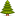 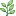 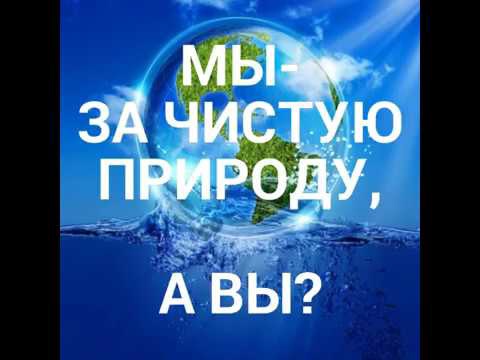 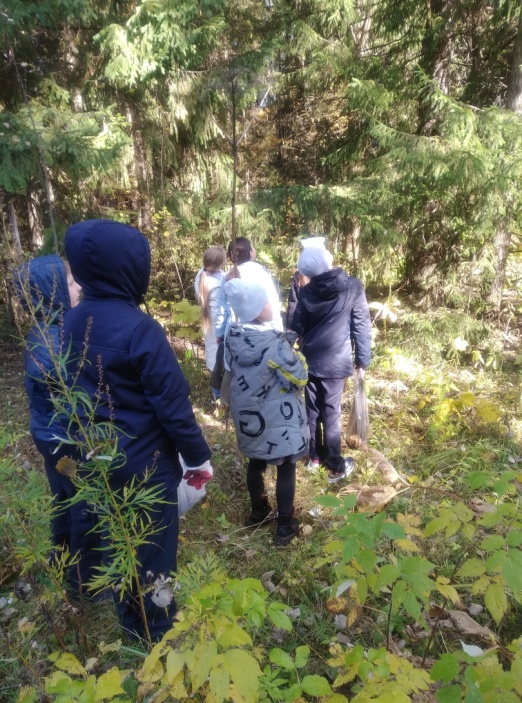 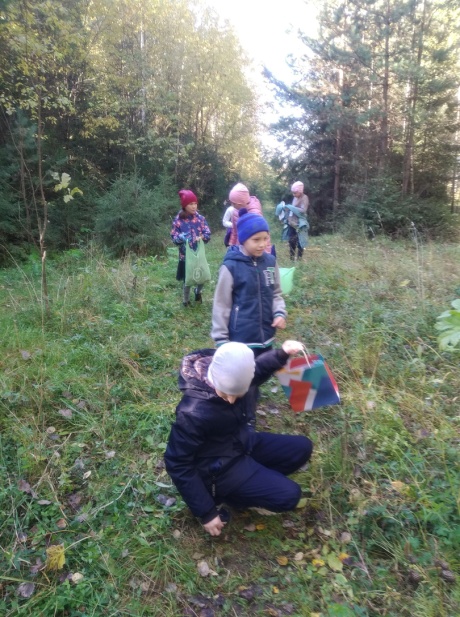 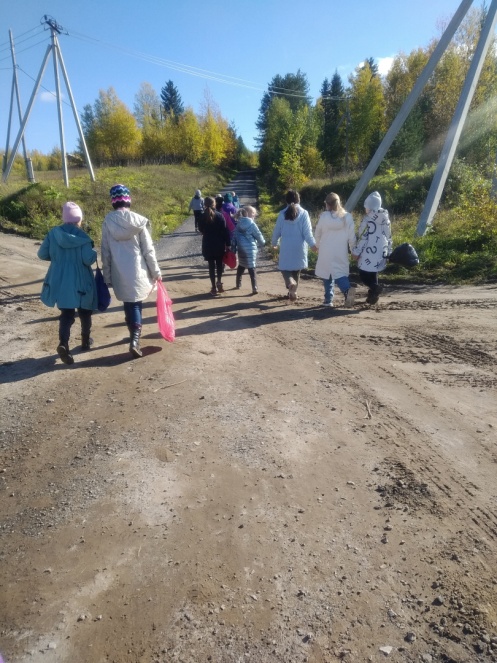 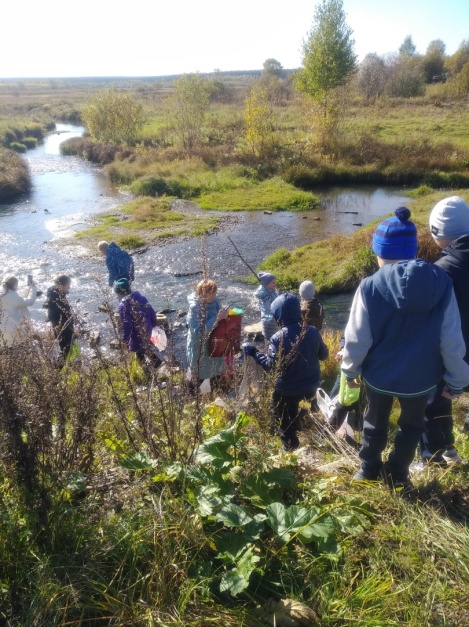 